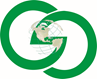 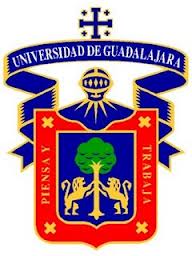 Centro Universitario de Ciencias Sociales y HumanidadesDivisión de Estudios Históricos y HumanosDepartamento de Geografía y Ordenación TerritorialCurso de Inducción Alumnos de primer ingreso Licenciatura en Geografía, Calendario 2022 “A”Formato viituralPROGRAMA
 Martes 11 de enero de 202210:00 -12:00 horas10:00 horas. Mensaje de bienvenida Dr. Luis Felipe Cabrales Barajas 
Jefe del Departamento de Geografía y Ordenación Territorial10:30 Presentación del Departamento y la Licenciatura en Geografía  Mtra. Norma Griselda Aguayo Moya Coordinación de Extensión-Geografía11:00 Horas. Nuestro lugar de encuentro virtual: la página Webwww.geografia.cucsh.udg.mxGeog. Julieta Bastién Reyna Coordinadora de Extensión-Geografía11:15 horas. Operatividad del sistema de tutoríasMtra. Elba Lomelí Mijes
Coordinadora de Tutorías
Horarios calendario escolar 2022 “A”Mtro. Javier Rentería VargasCoordinador de Carrera 